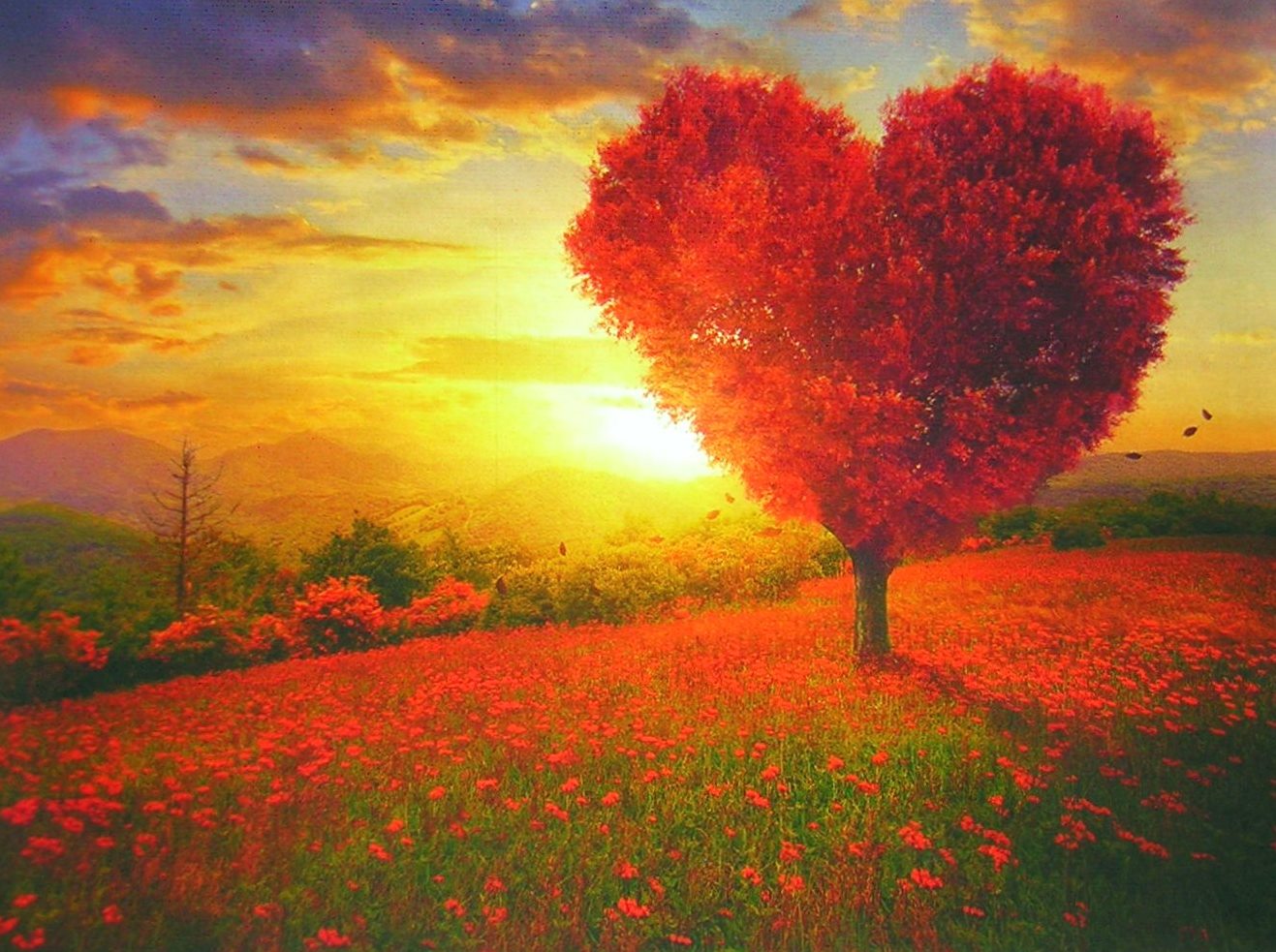 Hartoproep van de Universele Liefdesgeest aan alle buitenmenselijke wezensMijn zegen van liefde vanuit de centrale levensbron van de hele schepping - het is het eeuwig pulserende hart van mijn hemelse geest van liefde, God in de Ik Ben - straalt in mijn woord van liefde door de heraut uit naar menselijke wezens en hun zielen en evenzo naar alle wezens in de Val-rijken die zich er graag voor openstellen.Met mijn universele lichtstralen van liefde probeer ik nu alle buitenaardse wezens te bereiken, zodat zij hoger in hun bewustzijn zullen trillen, spiritueel zullen ontwaken en de oproep van mijn hart tot hun hemelse terugkeer zullen volgen.Voorwaar, volgens de vroegere overeenkomst in het hemelse wezen tussen de hemelse en afvallige wezens - om te leven in zelfgeschapen buiten-hemelse werelden kosmisch-temporisch beperkt volgens hun eigen ideeën - is de laatste kosmische eon van hun buiten-hemelse leven nu verstreken. Dit betekent: Nu zal de terugkeer van de valwerelden en de wezens daarin de een na de ander door mij en de vrijwillige hemelse en hoger-geëvolueerde buitenaardse wezens worden geïnitieerd. Daarom roep ik, de hemelse geest van liefde, vanuit mijn hart alle buiten-hemelse wezens van verschillende bewustzijn in de subtiele, deel-materiële en materiële val-werelden - bovenal, vóór de op handen zijnde evacuatie van de aarde, de mensen op verschillende continenten, alsmede de vele dolende zielen in het aan de aarde gebonden rijk, en spreek hen in hun hart toe: "Keer u nu om en ga op weg naar uw lichthuis door u nu weer te oriënteren op de rechtvaardige, vrije en onpersoonlijke hemelse regels van het leven, maar ook door steeds meer de zachtmoedige, nederige en hartelijke eigenschappen van hemelse wezens in uw leven op te nemen die u eerder hebt beleefd!“Volg nu mijn hartelijke oproep om terug te keren naar je huis van licht. Ik hou van je en wil je niet langer verdrietig en lijdend in de hemelse afwezigheid zien, maar weer stralend van geluk op een hemelse planeet!